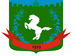 Томская область Томский районМуниципальное образование «Зональненское сельское поселение»ИНФОРМАЦИОННЫЙ БЮЛЛЕТЕНЬПериодическое официальное печатное издание, предназначенное для опубликованияправовых актов органов местного самоуправления Зональненского сельского поселенияи иной официальной информации                                                                                                                         Издается с 2005г.  п. Зональная Станция                                                                         	    № 93/п от 12.11.2021ТОМСКАЯ ОБЛАСТЬТОМСКИЙ РАЙОНАДМИНИСТРАЦИЯ ЗОНАЛЬНЕНСКОГО СЕЛЬСКОГО ПОСЕЛЕНИЯП О С Т А Н О В Л Е Н И Е«12» ноября 2021 г                                 		                                                  № 312/ПОб утверждении среднесрочногофинансового плана муниципального образования«Зональненское сельское поселение»  на 2022- 2024 годыВ соответствии со статьей 174 Бюджетного кодекса Российской Федерации, Постановлением Администрации Зональненского сельского поселения от 28.05.2020 № 119 «Об утверждении Порядка  разработки среднесрочного финансового плана Зональненского сельского поселения на очередной финансовый год и плановый период»ПОСТАНОВЛЯЮ:Утвердить среднесрочный финансовый план муниципального образования «Зональненское сельское поселение» на 2022-2024 годы согласно приложениям к настоящему постановлению.Опубликовать настоящее постановление в официальном периодическом печатном издании «Информационный бюллетень Зональненского сельского поселения» и разместить на официальном сайте муниципального образования «Зональненское сельское поселение»  http://admzsp.ru.Настоящее постановление вступает в силу с 01.01.2022 года, но не ранее его официального опубликования.Контроль за исполнением настоящего постановления оставляю за собой.  Глава поселения(Глава Администрации)                                                                      Е.А. КоноваловаПриложение 1 к постановлению Администрации Зональненского сельского поселения от «12» ноября 2021 г. № 312/пВАРИАНТЫ ОСНОВНЫХ ПОКАЗАТЕЛЕЙСРЕДНЕСРОЧНОГО ФИНАНСОВОГО ПЛАНА   ЗОНАЛЬНЕНСКОГО СЕЛЬСКОГО ПОСЕЛЕНИЯНА 2022- 2024 ГОДЫ В УСЛОВИЯХ ИЗМЕНЕНИЯ ЗАКОНОДАТЕЛЬСТВАПриложение 2 к постановлению Администрации Зональненского сельского поселения от «12» ноября 2021 г. №312/п СРЕДНЕСРОЧНЫЙ ФИНАНСОВЫЙ ПЛАН ЗОНАЛЬНЕНСКОГО СЕЛЬСКОГО ПОСЕЛЕНИЯ   НА 2022 - 2024 ГОДЫ/тыс. руб./Приложение 3 к постановлению Администрации Зональненского сельского поселения от «12» ноября  2021 г. № 312/пНормативы отчислений  от налоговых доходовв бюджет Зональненского сельского поселенияНалоговые доходы бюджета поселения на 2022 год  и плановый  период 2023 и 2024 годов формируются за счет уплаты:федеральных, региональных  и местных налогов и сборов, налогов, предусмотренных специальными налоговыми режимами, по установленным нормативам:- налога на доходы физических лиц  – 10 процентов;- акцизов на автомобильный и прямогонный бензин, дизельное топливо, моторные масла для дизельных и (или) карбюраторных (инжекторных) двигателей;- единого сельскохозяйственного налога – 20 процентов; - Земельного налога – 100 процентов;- налога на имущество физических лиц – 100 процентов;- государственной пошлины за совершение нотариальных действий должностными лицами органов местного самоуправления, уполномоченными в соответствии с законодательными актами РФ на совершение нотариальных действий, за выдачу органом местного самоуправления поселения специального разрешения на движение по автомобильной дороге транспортного средства, осуществляющего перевозки опасных, тяжеловесных и (или) крупногабаритных грузов, - по нормативу 100%;- прочих налогов, сборов, пошлин и других платежей, подлежащих зачислению в местный бюджет в соответствии с законодательством Российской Федерации -100 процентов.Приложение 4 к постановлению Администрации Зональненского сельского поселения от «12»  ноября  2021 г. № 312/пРаспределение бюджетных ассигнований по разделам, подразделам, целевым статьям (группам и подгруппам)  видов расходов  классификации расходов бюджета в ведомственной структуре расходов бюджета Зональненского сельского поселения  на 2022 год                                                                       и плановый период 2023 и 2024 годов						                                      (тысяч рублей, далее - тыс.руб.)


Наименование   
показателей    Вариант 1            Вариант 1            Вариант 1            Вариант 2            Вариант 2            Вариант 2            


Наименование   
показателей       
прогноз  на 2022 годплановый период   плановый период   
прогноз  на 2022 годплановый период   плановый период   


Наименование   
показателей       
прогноз  на 2022 годпрогноз  на 2023 годпрогноз  на 2024 год
прогноз  на 2022 годпрогноз  на 2023 годпрогноз  на 2024 год1         2     3     4     5     6     7     1. Доходы - всего 42875,048368,157196,242775,048268,157096,2в том числе:      1.1. Налоговые и  
неналоговые доходы29947,135377,643549,929847,135277,643449,91.2. Безвозмездные
поступления от    
других бюджетов   
бюджетной системы 
Российской     Федерации         12927,912990,513646,312927,912990,513646,32. Расходы - всего
в том числе:      42875,048368,157196,242775,048268,157096,22.1. Межбюджетные 
трансферты        0,00,00,00,00,00,02.2. Обслуживание 
муниципального    
долга             0,00,00,00,00,00,02.3. Расходы,     
увеличивающие     
стоимость основных
средств           2726,02726,02726,02726,02726,02726,03. Доля расходов, 
увеличивающих     
стоимость основных
средств в общей   
сумме доходов     
бюджета  поселения0,00,00,00,00,00,04. Профицит (+),  
дефицит (-)       0,00,00,00,00,00,05. Источники      
внутреннего       
финансирования    
дефицита бюджета, 
сальдо            0,00,00,00,00,00,06. Муниципальный  
долг поселения      0,00,00,00,00,00,0в том числе:      0,00,00,00,00,00,06.1. Остаток      
задолженности по  
выданным          
муниципальным     
гарантиям         0,00,00,00,00,00,0

Показатели       
прогноз  на 2022 годПлановый период       Плановый период       

Показатели       
прогноз  на 2022 годпрогноз  на 2023 годпрогноз     на  2024 год1            2     3     4        1. Доходы - всего       42875,048368,157196,2в том числе:            1.1. Налоговые и        
неналоговые доходы      29947,135377,643549,91.2. Безвозмездные      поступления от других   бюджетов бюджетной      системы Российской      Федерации               12927,912990,513646,32. Расходы - всего      42875,048368,157196,2в том числе:            0,00,00,02.1. Межбюджетные       трансферты              2.2. Обслуживание       
муниципального долга    2726,02726,02726,02.3. Расходы,           увеличивающие стоимость основных средств        3. Доля расходов,       увеличивающих стоимость основных средств в общей
сумме доходов местного бюджета                 0,00,00,04. Профицит (+), дефицит (-)                     5. Источники            финансирования дефицита бюджета, сальдо         6. Муниципальный долг   
Зональненского поселения         в том числе:            6.1. Остаток        задолженности по        
выданным муниципальным  
гарантиям               Наименование КВСРКФСРЦСРВРСумма в 2022 Сумма в 2023годуСумма в 2024 годуНаименование КВСРКФСРЦСРВРгодуСумма в 2023годуСумма в 2024 годуВ С Е Г О42875,048368,157196,2Администрация Зональненского сельского поселения933010042875,048368,157196,2Администрация Зональненского сельского поселения933010042875,048368,157196,2Общегосударственные вопросы933010010388,19650,09805,0Функционирование высшего должностного лица субъекта Российской Федерации и муниципального образования93301021214,61214,61214,6Непрограммное направление расходов933010299000000001214,61214,61214,6Руководство и управление в сфере установленных функций органов государственной власти субъектов Российской Федерации  и органов местного самоуправления933010299001000001214,61214,61214,6Расходы на выплаты персоналу в целях обеспечения выполнения функций государственными (муниципальными) органами, казенными учреждениями, органами управления государственными внебюджетными фондами933010299001000001001214,61214,61214,6Расходы на выплаты персоналу государственных (муниципальных) органов933010299001000001201214,61214,61214,6Функционирование Правительства Российской Федерации, высших исполнительных органов государственной власти субъектов Российской Федерации, местных администраций93301047793,47835,47820,4Непрограммное направление расходов933010499000000007793,47835,47820,4Руководство и управление в сфере установленных функций органов государственной власти субъектов Российской Федерации  и органов местного самоуправления933010499001000007793,47835,47820,4Расходы на выплаты персоналу в целях обеспечения выполнения функций государственными (муниципальными) органами, казенными учреждениями, органами управления государственными внебюджетными фондами933010499001000001005019,35019,35019,3Расходы на выплаты персоналу государственных (муниципальных) органов933010499001000001205019,35019,35019,3Закупка товаров, работ и услуг для обеспечения государственных (муниципальных) нужд933010499001000002002737,92779,92764,9Иные закупки товаров, работ и услуг для обеспечения государственных (муниципальных) нужд933010499001000002402737,92779,92764,9Иные бюджетные ассигнования9330104990010000080036,136,136,1Уплата налогов, сборов и иных платежей9330104990010000085036,136,136,1Резервные фонды9330111200,0200,0200,0Непрограммное направление расходов93301119900000000200,0200,0200,0Резервные фонды местных администраций93301119900000700200,0200,0200,0Фонд непредвиденных расходов Администрации поселения93301119900000730100,0100,0100,0Иные бюджетные ассигнования93301119900000730800100,0100,0100,0Резервные средства93301119900000730870100,0100,0100,0Резервный фонд Администрации поселения по предупреждению и ликвидации чрезвычайных ситуаций и последствий стихийных бедствий93301119900000740100,0100,0100,0Иные бюджетные ассигнования93301119900000740800100,0100,0100,0Резервные средства93301119900000740870100,0100,0100,0Другие общегосударственные вопросы93301131180,2400,0570,0Непрограммное направление расходов93301139900000000750,0150,0320,0Выполнение других обязательств государства93301139900000120750,0150,0320,0Закупка товаров, работ и услуг для обеспечения государственных (муниципальных) нужд93301139900000120200720,0120,0320,0Иные закупки товаров, работ и услуг для государственных (муниципальных) нужд93301139900000120240720,0120,0320,0Иные бюджетные ассигнования9330113990000012080030,030,00,0Уплата налогов, сборов и иных платежей9330113990000012085030,030,00,0Расходы на обеспечение мероприятий по профилактике правонарушений93301139900000122250,0250,0250,0Закупка товаров, работ и услуг для обеспечения государственных (муниципальных) нужд93301139900000122200250,0250,0250,0Иные закупки товаров, работ и услуг для обеспечения государственных (муниципальных) нужд93301139900000122240250,0250,0250,0Исполнение судебных актов93301139900300000180,2Иные бюджетные ассигнования93301139900300000800100,0Исполнение судебных актов93301139900300000850100,0Иные бюджетные ассигнования9330113990030000080080,2Исполнение судебных актов9330113990030000083080,2Национальная оборона9330200590,6615,0946,4Мобилизационная и вневойсковая подготовка9330203590,6615,0946,4Муниципальная программа "Эффективное управление муниципальными финансами 93302037300000000590,6615,0946,4Подпрограмма "Совершенствование межбюджетных отношений в Томском районе"93302037310000000590,6615,0946,4Основное мероприятие "Обеспечение осуществления в муниципальных образованиях Томского района передаваемых Российской Федерацией органам местного самоуправления полномочий по первичному воинскому учету на территориях, где отсутствуют военные комиссариаты"93302037310051180590,6615,0946,4Осуществление первичного воинского учета на территориях, где отсутствуют военные комиссариаты93302037318151180590,6615,0946,4Расходы на выплаты персоналу в целях обеспечения выполнения функций государственными (муниципальными) органами, казенными учреждениями, органами управления государственными внебюджетными фондами93302037318151180100564,2564,2846,4Расходы на выплаты персоналу государственных (муниципальных) органов93302037318151180120564,2564,2846,4Закупка товаров, работ и услуг для обеспечения государственных (муниципальных) нужд9330203731815118020026,450,8100,0Иные закупки товаров, работ и услуг для обеспечения государственных (муниципальных) нужд9330203731815118024026,450,8100,0Национальная безопасность и правоохранительная деятельность9330300150,0150,0150,0Защита населения и территории от чрезвычайных ситуаций природного и техногенного характера, гражданская оборона9330309150,0150,0150,0Непрограммное направление расходов93303099900000000150,0150,0150,0Мероприятия по предупреждению и ликвидации последствий чрезвычайных ситуаций и стихийных бедствий93303099900000200150,0150,0150,0Закупка товаров, работ и услуг для обеспечения государственных (муниципальных) нужд93303099900000200200150,0150,0150,0Иные закупки товаров, работ и услуг для обеспечения государственных (муниципальных) нужд93303099900000200240150,0150,0150,0Национальная экономика93304002945,52339,42378,2Дорожное хозяйство (дорожные фонды)93304092545,51939,41978,2Непрограммное направление расходов933040999000000002545,51939,41978,2Дорожное хозяйство933040999000004001360,61339,41378,2Содержание автомобильных дорог в границах населенных пунктов933040999000004111360,61339,41378,2Закупка товаров, работ и услуг для обеспечения государственных (муниципальных) нужд933040999000004112001360,61339,41378,2Иные закупки товаров, работ и услуг для обеспечения государственных (муниципальных) нужд933040999000004112401360,61339,41378,2Капитальный ремонт (ремонт) автомобильных дорог в границах населенных пунктов933040999000004121184,9600,0600,0Закупка товаров, работ и услуг для государственных (муниципальных) нужд933040999000004122001184,9600,0600,0Иные закупки товаров, работ и услуг для обеспечения государственных (муниципальных) нужд933040999000004122401184,9600,0600,0Другие вопросы в области национальной экономики9330412400,0400,0400,0Мероприятия в области строительства, архитектуры и градостроительства93304129900000421400,0400,0400,0Закупка товаров, работ и услуг для государственных (муниципальных) нужд93304129900000421200400,0400,0400,0Иные закупки товаров, работ и услуг для обеспечения государственных (муниципальных) нужд93304129900000421240400,0400,0400,0Жилищно-коммунальное хозяйство933050021690,128503,036505,9Поддержка жилищного хозяйства93105019900000000170,0380,0380,0Непрограмное направление расходов93105019900000000170,0380,0380,0Мероприятия в области жилищного хозяйства93105019900000510170,0380,0380,0Взносы на капитальный ремонт жилых и нежилых помещений в многоквартирных домах, находящихся в муниципальной собственности93105019900000511170,0180,0180,0Закупка товаров, работ и услуг для государственных (муниципальных) нужд93105019900000511200170,0180,0180,0Иные закупки товаров, работ и услуг для обеспечения государственных (муниципальных) нужд93105019900000511240170,0180,0180,0Прочие мероприятия в области жилищного хозяйства933050199000005120,0200,0200,0Закупка товаров, работ и услуг для обеспечения государственных (муниципальных) нужд933050199000005122000,0200,0200,0Иные закупки товаров, работ и услуг для обеспечения государственных (муниципальных) нужд933050199000005122400,0200,0200,0Коммунальное хозяйство93305022120,02120,02120,0Непрограммное направление расходов933050299000000002120,02120,02120,0Мероприятия в области коммунального хозяйства933050299000005202120,02120,02120,0Капитальный ремонт (ремонт) объектов коммунального хозяйства933050299000005212000,02000,02000,0Закупка товаров, работ и услуг для обеспечения государственных (муниципальных) нужд933050299000005212002000,02000,02000,0Иные закупки товаров, работ и услуг для обеспечения государственных (муниципальных) нужд933050299000005212402000,02000,02000,0Прочие мероприятия в области жилищного хозяйства93305029900000522120,0120,0120,0Закупка товаров, работ и услуг для обеспечения государственных (муниципальных) нужд93305029900000522200120,0120,0120,0Иные закупки товаров, работ и услуг для обеспечения государственных (муниципальных) нужд93305029900000522240120,0120,0120,0Благоустройство933050319400,126003,034005,9Непрограммное направление расходов9330503990000000019400,126003,034005,9Благоустройство9330503990000053019400,126003,034005,9Уличное освещение 933050399000005314400,05100,05200,0Закупка товаров, работ и услуг для обеспечения государственных (муниципальных) нужд933050399000005312004400,05100,05200,0Иные закупки товаров, работ и услуг для обеспечения государственных (муниципальных) нужд933050399000005312404400,05100,05200,0Организация и содержание мест захоронения93305039900000533300,0300,0300,0Закупка товаров, работ и услуг для обеспечения государственных (муниципальных) нужд93305039900000533200300,0300,0300,0Иные закупки товаров, работ и услуг для обеспечения государственных (муниципальных) нужд93305039900000533240300,0300,0300,0Прочие мероприятия по благоустройству9330503990000053414700,120603,028505,9Закупка товаров, работ и услуг для обеспечения государственных (муниципальных) нужд9330503990000053420014700,120603,028505,9Иные закупки товаров, работ и услуг для обеспечения государственных (муниципальных) нужд9330503990000053424014700,120603,028505,9Культура и кинематография93308003834,33834,33834,3Культура93308013834,33834,33834,3Непрограммное направление расходов93308013834,33834,33834,3Учреждения культуры и мероприятия в сфере культуры933080199000008003757,23757,23757,2Расходы на обеспечение деятельности сельских домов культуры933080199000008103757,23757,23757,2Предоставление субсидий бюджетным, автономным учреждениям и иным некоммерческим организациям933080199000008106003757,23757,23757,2Субсидии бюджетным учреждениям 933080199000008106103757,23757,23757,2Муниципальная программа "Социальное развитие Томского района на 2016-2020 годы"9330801760000000077,177,177,1Подпрограмма "Развитие культуры, искусства и туризма на территории муниципального образования "Томский район"9330801761000000077,177,177,1Основное мероприятие "Развитие профессионального искусства и народного творчества"9330801761810000077,177,177,1Предоставление субсидий бюджетным, автономным учреждениям и иным некоммерческим организациям9330801761814066060077,177,177,1Субсидии бюджетным учреждениям 9330801761814066061077,177,177,1Предоставление субсидий бюджетным, автономным учреждениям и иным некоммерческим организациям93308017618140650600Субсидии бюджетным учреждениям 93308017618140650610Социальная политика93310002826,02826,02826,0Социальное обеспечение населения9331003100,0100,0100,0Непрограммное направление расходов9331003990000000050,050,050,0Оказание помощи в ремонте и (или) переустройстве жилых помещений граждан, не состоящих на учете в качестве нуждающихся в улучшении жилищных условий и не реализовавших свое право на улучшение жилищных условий за счет средств федерального и областного бюджетов в 2009 и последующих годах, из числа: участников и инвалидов Великой Отечественной войны 1941-1945 годов; тружеников тыла военных лет; лиц, награжденных знаком "Жителю блокадного Ленинграда"; бывших несовершеннолетних узников концлагерей, вдов погибших участников Великой Отечественной войны  1941-1945 годов, не вступивших в повторный брак9331003763824071050,050,050,0Социальное обеспечение и иные выплаты населению9331003763824071030050,050,050,0Иные выплаты населению9331003763824071036050,050,050,0Непрограммное направление расходов9331003990000000050,050,050,0Софинансирование на оказание помощи в ремонте и (или) переустройстве жилых помещений 933100399000S071050,050,050,0Социальное обеспечение и иные выплаты 933100399000S071030050,050,050,0Иные выплаты населению933100399000S071036050,050,050,0Охрана семьи и детства93310042726,02726,02726,0Муниципальная программа "Социальное развитие Томского района на 2016-2020 годы"933100476000000002726,02726,02726,0Подпрограмма "Социальная защита населения Томского района"933100476300000002726,02726,02726,0Основное мероприятие "Предоставление жилых помещений детям-сиротам и детям, оставшимся без попечения родителей, лицам из их числа по договорам найма специализированных жилых помещений"933100476381000002726,02726,02726,0Предоставление жилых помещений детям-сиротам и детям, оставшимся без попечения родителей, лицам из их числа по договорам найма специализированных жилых помещений933100476381408202726,02726,02726,0Капитальные вложения в объекты государственной (муниципальной) собственности933100476381408204002726,02726,02726,0Бюджетные инвестиции на приобретение объектов недвижимого имущества в государственную (муниципальную) собственность933100476381408204102726,02726,02726,0Физическая культура и спорт9331100450,4450,4750,4Физическая культура9331101450,4450,4450,4Непрограммное направление расходов9331101450,4450,4450,4Обеспечение условий для развития физической культуры и массового спорта9331101762P540008420,4420,4420,4Предоставление субсидий бюджетным, автономным учреждениям и иным некоммерческим организациям9331101762P540008600420,4420,4420,4Субсидии бюджетным учреждениям 9331101762P540008610420,4420,4420,4Софинансирование  на обеспечение условий для развития физической культуры и массового спорта9331101990P5S000830,030,030,0Предоставление субсидий бюджетным, автономным учреждениям и иным некоммерческим организациям9331101990P5S000860030,030,030,0Субсидии бюджетным учреждениям 9331101990P5S000861030,030,030,0Массовый спорт93311020,00,0300,0Основное мероприятие «Спорт – норма жизни»939110276281000000,00,0300,0Приобретение оборудования для малобюджетных спортивных площадок по месту жительства и учебы в муниципальных образованиях Томской области, за исключением муниципального образования «Город Томск», муниципального образования «Городской округ закрытое административно-территориальное образование Северск Томской области»939110276281000000,00,0300,0Закупка товаров, работ и  услуг  для государственных  (муниципальных) нужд939110276281000002000,00,0300,0Иные  закупки товаров, работ и услуг для обеспечения государственных (муниципальных) нужд939110276281000002400,00,0300,0